ST. JOSEPH’S COLLEGE (AUTONOMOUS), BENGALURU -27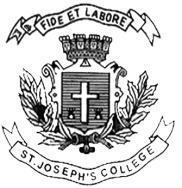 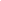 B.A –VI SEMESTER (Political science) SEMESTER EXAMINATION: APRIL 2023(Examination conducted in May 2023)PS 6217:              PSA 6218: ADVANCED PUBLIC ADMINISTRATION (For current batch students only)Time: 2 ½ Hours								    Max Marks: 70This paper contains ___1___ printed pages and _3____ parts					Part- AI	Answer any Four of the following questions in about 60 words each        (4x4=16)What Is Civil Service Code? Give two examples.  What are the main features of Right to Information Act, 2005?What is a No-confidence motion?  Make an Illustration of the Local Governments in India.  What is Administrative adjudication?                                                             Part-BII     Answer any Three of the following questions in about 150 words each	       (3x8=24)Explain the stages in the formulation of the Budget. Explain the Executive control over public administration. Bring out the major recommendations of Balwanth Rai Mehta committee. What is E-governance? Explain its merits and de-merits.           Part-C III	Answer any Two of the following questions in about 250 words each (2x15=30)Bring out the Characteristics of Development administration. What is a Public grievance? Make an illustration of any four Public grievance redressal bodies in India. Bring out the composition and functions of Zilla Panchyats in Karnataka. What is Social welfare?   Bring out any five prominent Social welfare schemes of Government of India. 